A WIIL AND A WAY (AMAÇ VARSA YOL VARDIR)Toplumun her anlamda sağlıklı ve verimli  şekilde işleyebilmesi için yaşlıların ve gençlerin birbirlerini tanıması, anlaması ve doğru iletişim kurması büyük önem taşımaktadır. Neden olduğunu söyleyemesek de kuşaklar arasında  mesafe olduğunu ve buna "kuşak çatışması" denildiği biliyoruz. Kuşaklar arası çatışmanın, toplumun huzurunu ve sürdürülebilirliğini engellediğine inanıyoruz.Projemizde  gençlerle  yaşlılar arasında köprüler kurmayı, nesiller arası çatışmayı en aza indirmeyi, her yaştan her birey için daha sürdürülebilir bir sosyal yaşam oluşturulmasına katkıda bulunmayı amaçladık : "Amaç varsa, bir yol vardır"PROJE LİNK: https://twinspace.etwinning.net/214635/homePROJEMİZDEDEZAVANTAJLI GRUPLARDAN OLAN VE PANDEMİ DÖNEMİNDE SOSYAL HAYATTAN İYİCE SOYUTLANAN YAŞLILARIMIZIN SOSYAL SÜRDÜRÜLEBİLİRLİĞİNİ ARTIRMAYAŞLILARLA  GENÇLER ARASINDAKİ  BAĞLARI KUVVETLENDİREREK GEÇMİŞTEN GÜNÜMÜZE  SÜREGELEN  KUŞAK ÇATIŞMASINI  AZALTMA,GENÇLERİN İLETİŞİM BECERİLERİNİ GELİŞTİRME,GENÇLERİN WEB 2 ARAÇLARINI KULLANMA BECERİLERİNİ GELİŞTİRME,GENÇLERİMİZİN YABANCI DİL BECERİLERİNİ GELİŞTİRME,GENÇLERİMİZDE SORUMLULUK BİLİNCİNİ GELİŞTİRME AMAÇLANMIŞTIR.PROJE LOGOMUZ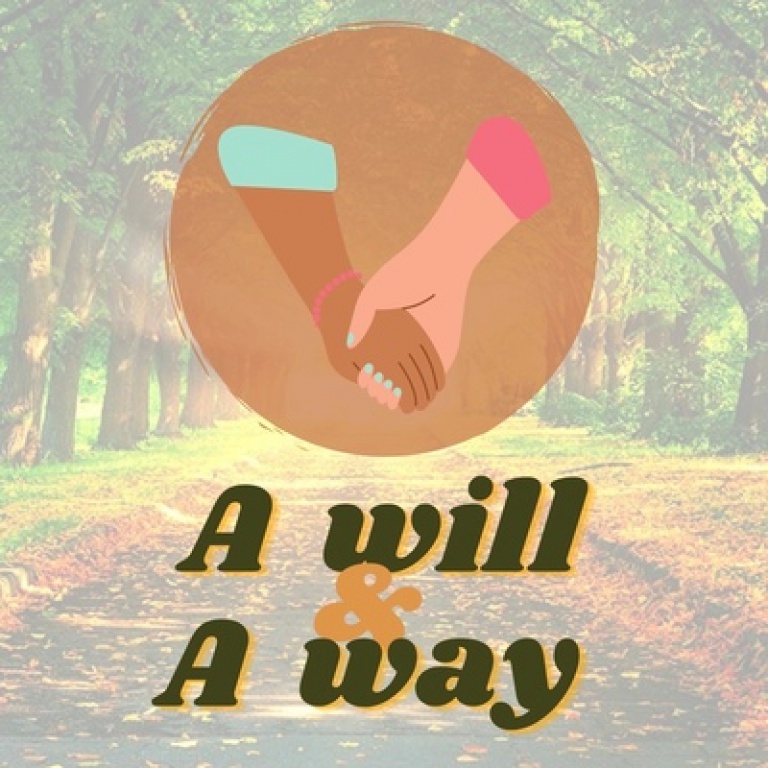 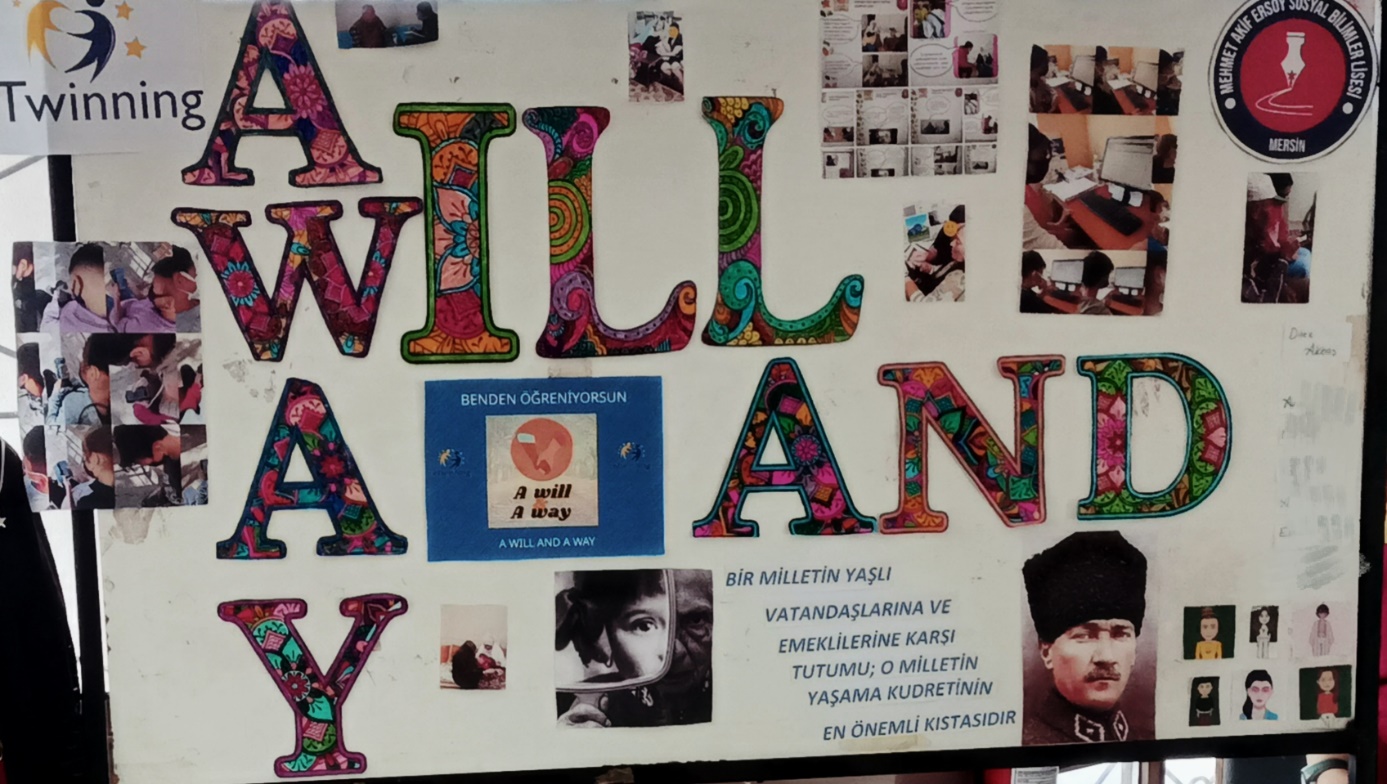 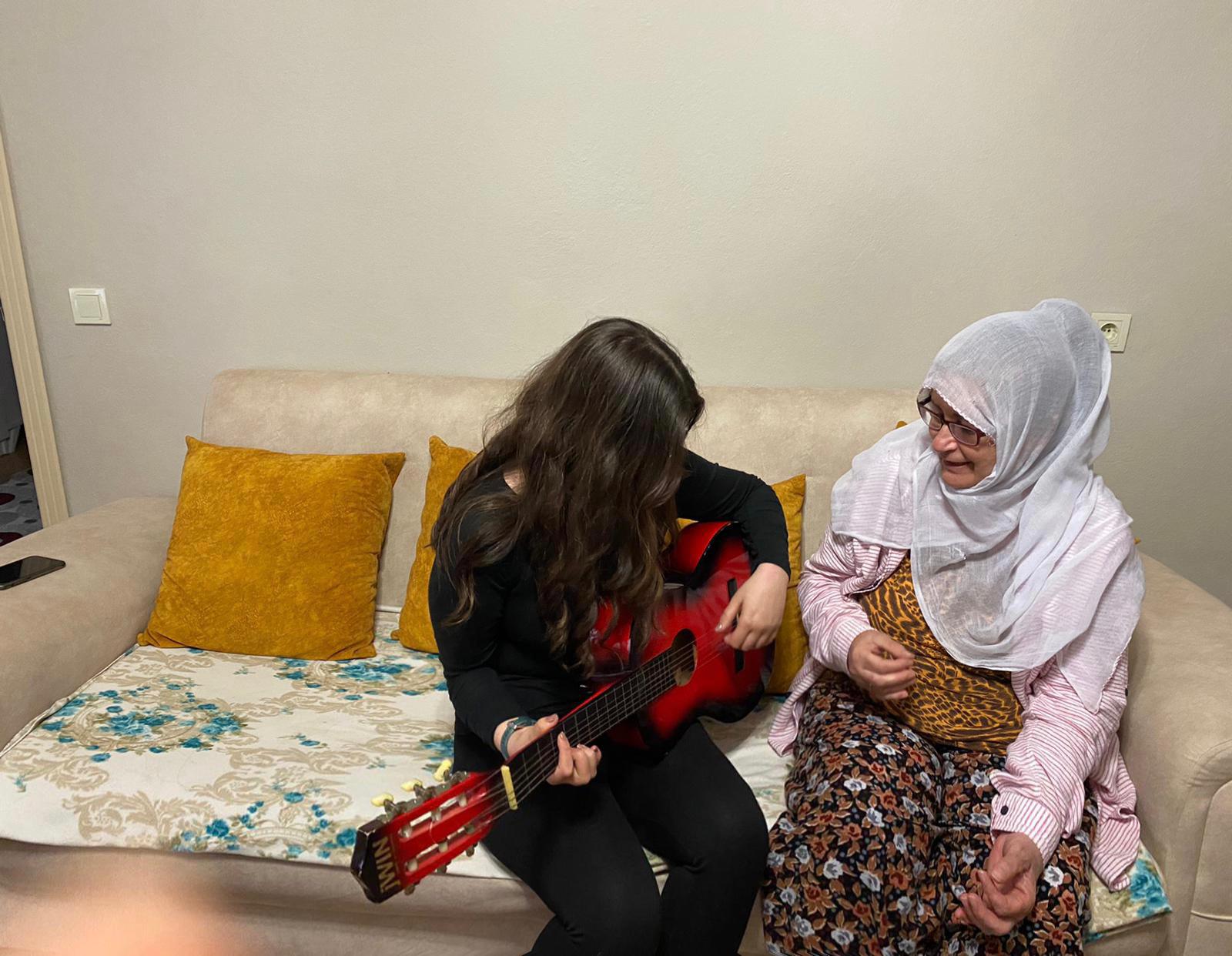 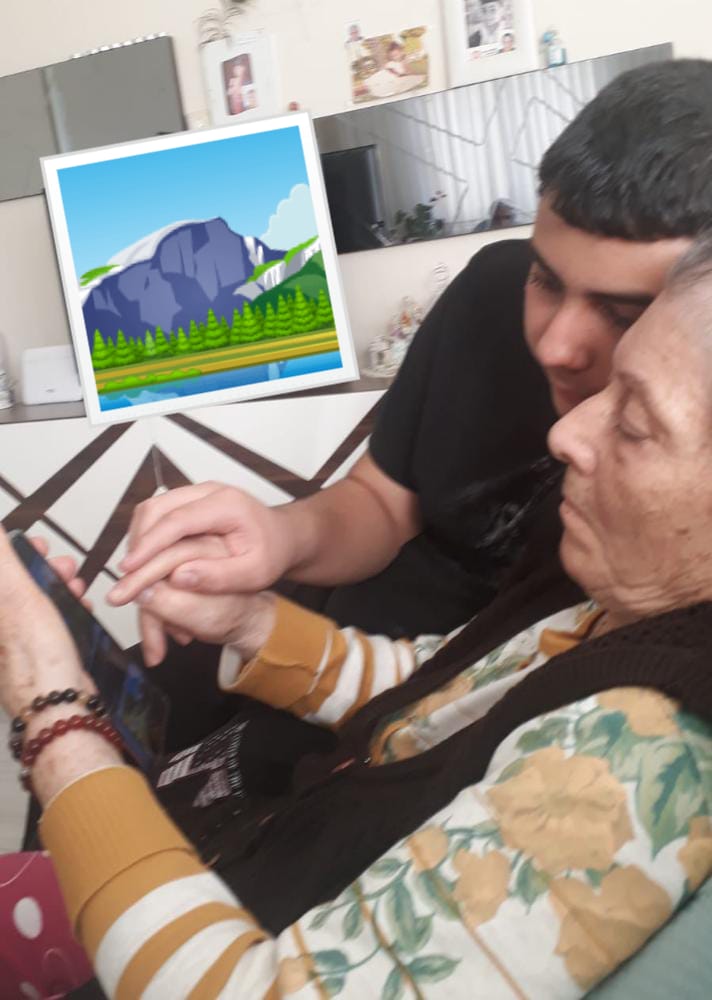 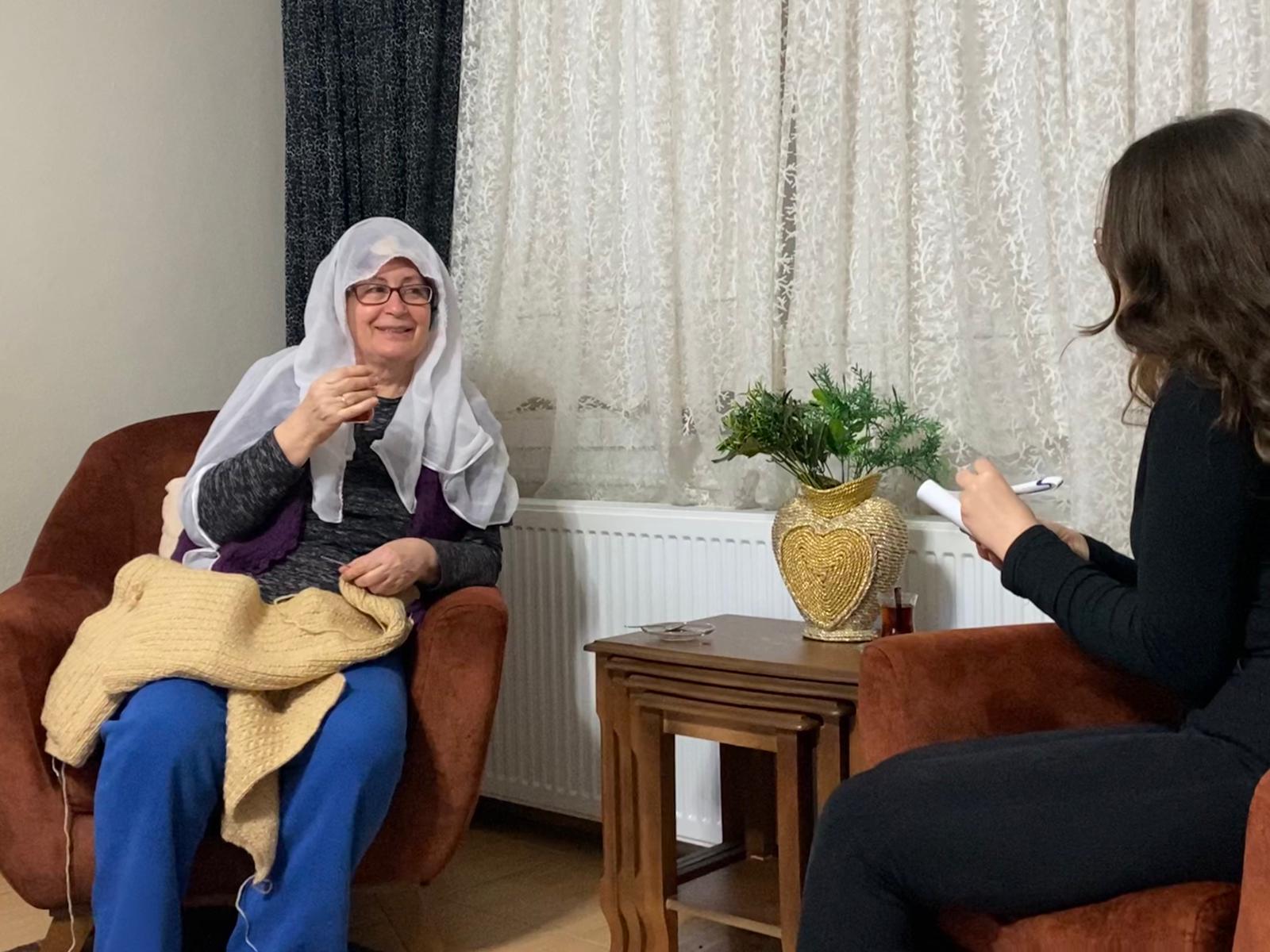 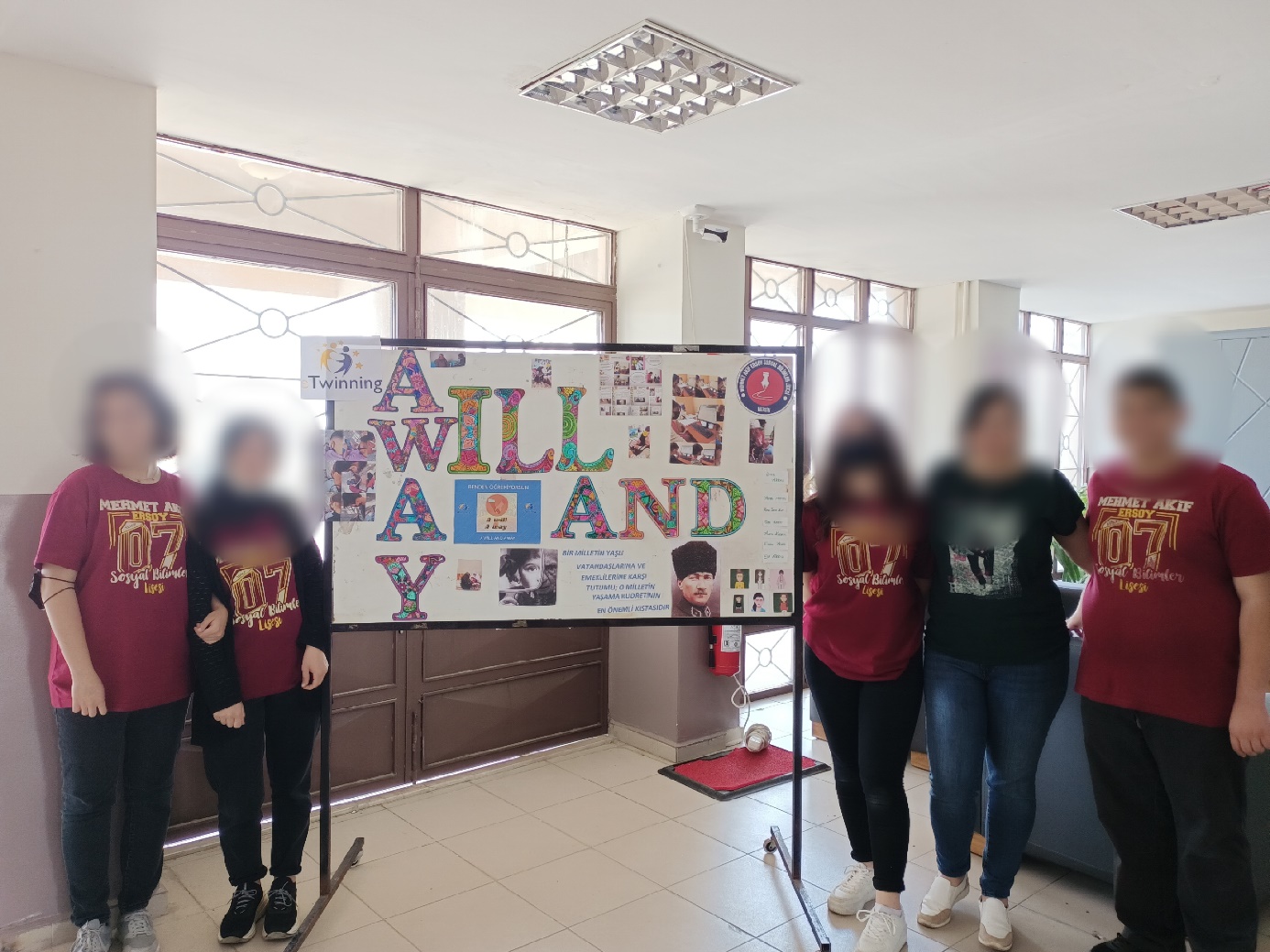 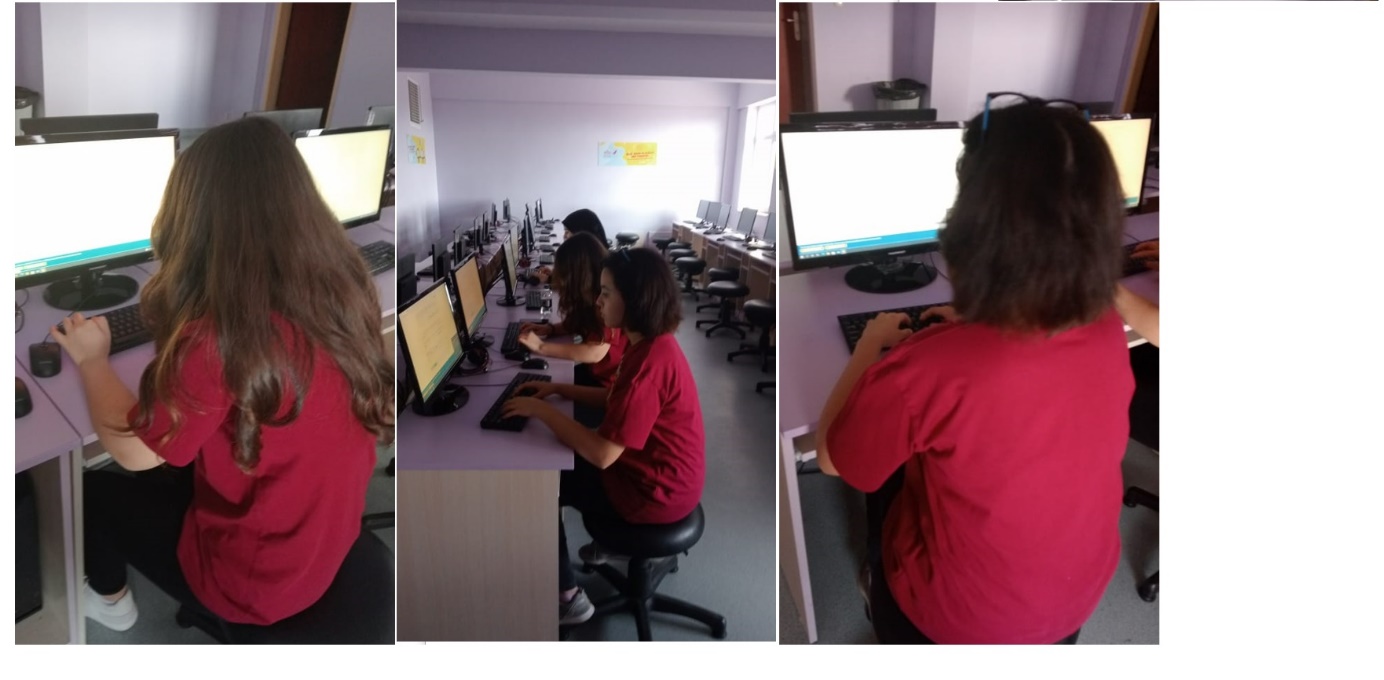 